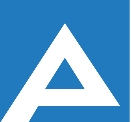 Agenţia Naţională pentru Ocuparea Forţei de MuncăCOMISIA DE CONCURS Lista candidaţilor care au promovat concursul pentru ocuparea funcţiilor publice vacante (11.11.2022)  Nr. d/oNume, PrenumeLocul pe care s-a plasat candidatulSpecialist principal,  direcția ocuparea forței de muncă în cadrul Direcției Generale Ocuparea Forței de Muncă mun. Chișinău Specialist principal,  direcția ocuparea forței de muncă în cadrul Direcției Generale Ocuparea Forței de Muncă mun. Chișinău Specialist principal,  direcția ocuparea forței de muncă în cadrul Direcției Generale Ocuparea Forței de Muncă mun. Chișinău 1.Macovei VictoriaISpecialist principal,  direcția deservire șomeri și persoane aflate în căutarea unui loc de muncă în cadrul Direcției Generale Ocuparea Forței de Muncă mun. Chișinău Specialist principal,  direcția deservire șomeri și persoane aflate în căutarea unui loc de muncă în cadrul Direcției Generale Ocuparea Forței de Muncă mun. Chișinău Specialist principal,  direcția deservire șomeri și persoane aflate în căutarea unui loc de muncă în cadrul Direcției Generale Ocuparea Forței de Muncă mun. Chișinău 1.Gudumac Iurie